CHAPTER 35TRANSPORTATION OF PROPERTY IN DISPUTE§1751.  Transportation of property, when title is in dispute1.  Responsibility of carrier.  When property is delivered to a common carrier for transportation, and any person other than the consignor or consignee shall claim the title to such property and shall forbid its transportation, he shall forthwith give written notice to the carrier forbidding its transportation, and thereupon the carrier shall be authorized to delay the transportation for the space of 5 days, and unless within such 5 days such claimant shall replevy such property or if he shall fail to give such written notice, the carrier is authorized to proceed with the transportation of such property and shall not be liable for so transporting.[PL 1987, c. 490, Pt. C, §1 (NEW).]2.  Definition.  For purposes of this chapter, transportation of property means every service in connection with or incidental to the transportation of property, including in particular its receipt, delivery, elevation, transfer, switching, carriage, ventilation, refrigeration, icing, dunnage, storage and handling, and the transmission of credit by express or telegraph companies.[PL 1987, c. 490, Pt. C, §1 (NEW).]SECTION HISTORYPL 1987, c. 490, §C1 (NEW). The State of Maine claims a copyright in its codified statutes. If you intend to republish this material, we require that you include the following disclaimer in your publication:All copyrights and other rights to statutory text are reserved by the State of Maine. The text included in this publication reflects changes made through the First Regular and First Special Session of the 131st Maine Legislature and is current through November 1. 2023
                    . The text is subject to change without notice. It is a version that has not been officially certified by the Secretary of State. Refer to the Maine Revised Statutes Annotated and supplements for certified text.
                The Office of the Revisor of Statutes also requests that you send us one copy of any statutory publication you may produce. Our goal is not to restrict publishing activity, but to keep track of who is publishing what, to identify any needless duplication and to preserve the State's copyright rights.PLEASE NOTE: The Revisor's Office cannot perform research for or provide legal advice or interpretation of Maine law to the public. If you need legal assistance, please contact a qualified attorney.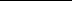 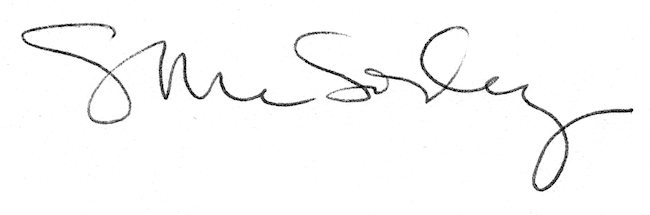 